Формирование фонематического слуха и фонематического восприятия как одно из условий подготовки детей к школеДети 5-6-летнего возраста, не овладевшие звуковой стороной языка из-за неправильного произношения звуков и нарушенного фонематического восприятия, имея полноценный слух и интеллект, как правило, не готовы к усвоению школьной программы из-за недостаточного развития фонематического восприятия. Эти дети составляют основную группу риска по неуспеваемости, особенно при овладении письмом и чтением. Основная причина - недостатки в развитии процессов звуко-буквенного анализа и синтеза, развитие которого приходится на дошкольный возраст. Что же такое фонематический слух и фонематическое восприятие?Фонематический слух – способность человека к распознанию речевых звуков, то есть слух, обеспечивающий восприятие фонем данного языка. Он является частью физического слуха.Фонематическое восприятие – это умственные действия по выделению и различию фонем (звуков). Фонематический анализ – это умение расчленять слышимое слово на составляющие его звуки. Фонематический синтез - это умение соединять отдельные звуки в целом.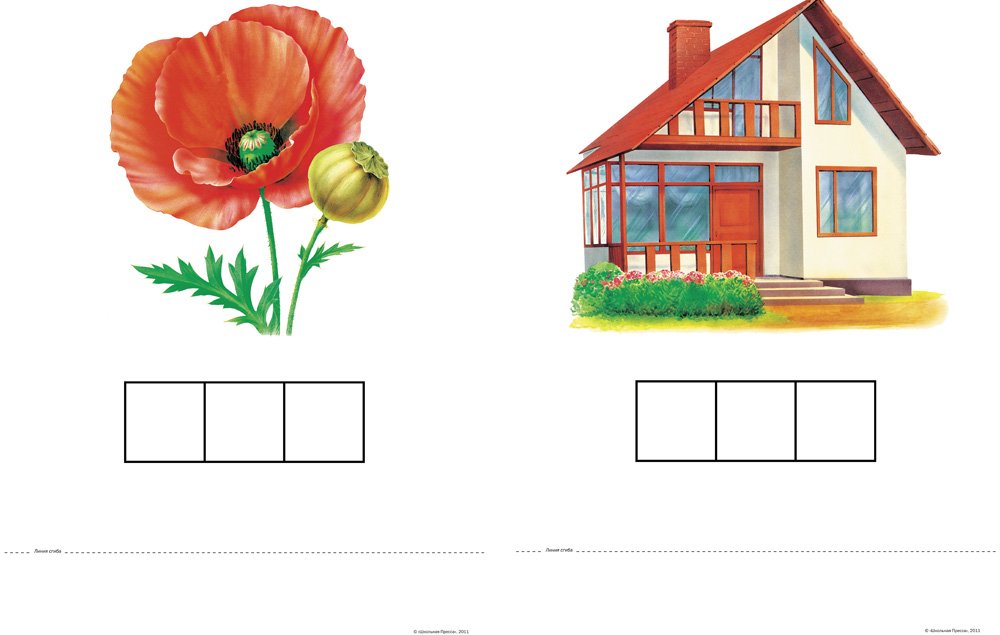 Фонематический анализ, как всякое умственное действие, легче осуществляется с опорой на внешние действия, например, с опорой на графическую схему слова. Ребенку предъявляется картинка. Под картинкой помещается графическая схема, состоящая из клеток, количество которых равно количеству звуков в анализируемом слове. Ребенку предлагается по мере осуществления звукового анализа закрывать фишками клетки на схеме, т.е. выполнить задание по фонематическому анализу в процессе внешних действий с фишками, в условиях материализации действий. В этом случае будет наблюдаться значительно меньшее количество ошибок, чем при анализе слова в речевом плане, без опоры на внешние действия и наглядные средства. Напомним, что твердые согласные обозначаются, синим цветом, мягкие согласные – зеленым, а гласные звуки красным. Дадим характеристику звукам слове дом. Первый звук [д]- согласный, твердый,звонкий (обозначаем синим цветом); [о] – гласный, ударный (красный); [м] – согласный, твердый, звонкий (синий).Но для того, чтобы ребенок смог выполнить подобное задание у него должны быть сформированы предпосылки для фонематического анализа и синтеза. Одной из главных предпосылок является хорошо развитый фонематический слух. Формирование фонематического слуха происходит в несколько этапов. Далее мы их рассмотрим. I этап. Различение неречевых звуков.На этом этапе в процессе специальных игр и упражнений у детей развивают способность узнавать и различать неречевые звуки. Эти занятия способствуют также развитию слухового внимания и слуховой памяти (без чего невозможно успешно научить детей дифференцировать фонемы). Различение неречевых звуков: громкие тихие, долгие (длинные) короткие, высокие - низкие, приятные (добрые, ласковые) - неприятные (злые, грубые).Далее проводятся игры и упражнения на развитие слухового внимания:«Угадай, что звучит». Ребёнку предлагается послушать звук (шум дождя, шелест листьев, звук мнущейся бумаги, звук переливающейся воды и т.д.) и отгадать, что звучит. На первых этапах ребёнку можно давать картинки-подсказки. Сначала ребёнок рассматривает несколько картинок (дождь, машина, поющие птицы), затем слушает звук и выбирает соответствующую картинку.«Транспорт». Ребёнку предлагается прослушать звуки, которые издают разные виды транспорта (гудок паровоза, сигнал машины, стук колёс поезда, работа мотора мотоцикла и т.д.), и отгадать, какой вид транспорта издаёт такой звук.«Отгадай звучащую игрушку».Для игры понадобится несколько звучащих игрушек, издающих разные звуки (свисток, дудочка, погремушка, музыкальная шкатулка и т.д.). Взрослый, после знакомства ребёнка со звучанием каждой игрушки,  прячет их за ширму (либо ребёнок закрывает глаза), издаёт звук одной из них, а ребёнок должен отгадать, какая игрушка издала этот звук.«Баночки». В маленькие разноцветные баночки (или маленькие пластиковые контейнеры из «Киндер-сюрпризов») необходимо насыпать разные наполнители (макароны, рис, чечевицу и т.д.). Взрослый издаёт звук одной из баночек, ребёнок отгадывает, какая баночка издаёт такой звук.II этап различение высоты, силы, тембра голоса на материале одинаковых звуков, сочетаний слов и фраз.На протяжении данного этапа дошкольника учат различать высоту, силу и тембр голоса, ориентируясь на одни и те же звуки, звукосочетания и слова. Этим целям служит ряд игр.Взрослый показывает детям игрушечного котенка и просит внимательно послушать и запомнить, как он мяукает, когда находится близко (громко), и как -когда далеко (тихо). Затем произносит «Мяу», меняя силу голоса, а дети отгадывают, близко или далеко мяукает котенок. Затем дети мяукают по сигналу воспитателя: «близко» или «далеко». Аналогично проводятся занятия, на которых дети учатся, например, различать, где гудит пароход («У-у-у») - далеко (тихо) или близко (громко); какая дудочка играет - большая («У-у-у» произносится низким голосом) или маленькая (высоким); кто плачет - мальчик («А-а-а» низким голосом) или девочка (высоким голосом) и т.п.Взрослый предлагает ребенку вспомнить сказку «Три медведя». Затем, меняя высоту голоса, просит отгадать, кто говорит: Михайло Иванович (низкий голос), Настасья Петровна (голос средней высоты) или Мишутка (высокий голос). Одна и та же реплика произносится поочередно различным по высоте голосом, в трех вариантах:— Кто сидел на моем стуле?— Кто ел из моей чашки?— Кто спал в моей постели?— Кто же был в нашем доме?и т. п.При трудностях называния персонажей взрослый может предложить ребенку показывать на одну из картинок — изображения трех разных медведей.Когда малыш научится различать реплики по высоте звучания, следует попросить его самого произнести одну из фраз за медведя, медведицу и медвежонка голосом, меняющимся по высоте.III этап различение слов, близких по звуковому составуНа этом этапе дети должны научиться различать слова, близкие по звуковому составу. Взрослый показывает детям картинку и громко, четко называет изображение: «Вагон». Затем объясняет: «Я буду называть эту картинку то правильно, то неправильно, а ты внимательно слушай. Когда я ошибусь, ты хлопни в ладоши». 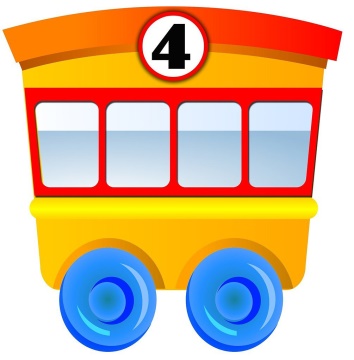 Затем взрослый произносит: «Вагон - вакон - фагон - вагон -факон - вагом» - Баман, паман, банан, банам, ваван, даван, баван ,ванан.- Альбом, айбом, аньбом, авьбом, авьбом, альпом.- Витамин, митанин, фитамин, витаним, виталим.- Клетка, клетта, тлетка, квекта, тлекта, кветка.«Послушай, повтори».Ребенку предлагается повторить похожие слова вначале по 2, затем по 3 в названном порядке:- мак-бак-так, ток-тук-так, - бык-бак-бок, дам-дом - дым.- моток-каток-поток, батон-бутон-бетон, - будка-дудка-утка, нитка-ватка-ветка, - клетка-плетка-пленка, тыква-буква-будка.«Упражнение «Внимательные ушки»Из четырех слов, отчетливо произнесенных взрослым , ребенок должен назвать то, которое отличается от остальных:- канава-канава-какао-канава, - ком-ком- кот- ком, - утенок-утенок-утенок-котенок- будка-буква-будка-буква, - винт-винт-бинт-винт, - минута-монета-минута-минута. IV этап дифференциация слоговНа данном этапе детей учат различать слоги. Начинать эту работу целесообразно с такой игры.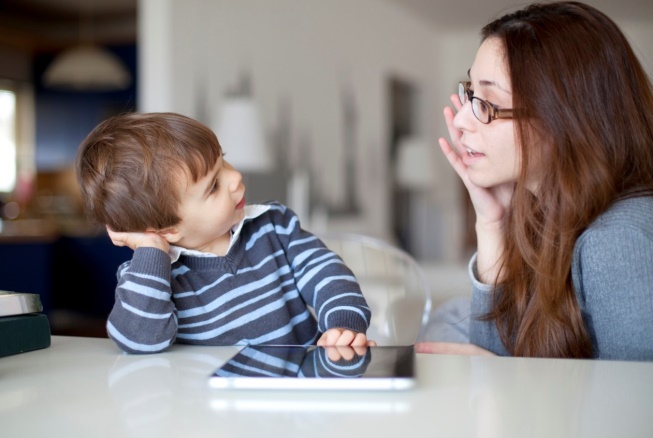 Взрослый произносит несколько слогов, например на-на-на-па. Ребенок определяют, что здесь лишнее (па). Затем слоговые ряды усложняются, например на-но-на; ка-ка-га-ка; па-ба-па-па и т.д.Взрослый говорит ребенку какой-нибудь слог, например, па. Ребенок вслух повторяет его. Затем взрослый называет или тот же самый или оппозиционный – «па» или «ба». А затем малыш указывает, одинаковые они или разные. Можно предложить ребенку на одинаковые слоги поднимать красный кружок, на разные — сидеть молча.Или на разные слоги поднимать красный кружок, на одинаковые - зеленый.V этап дифференциация фонем (звуков)На этом этапе ребенок учатся различать фонемы родного языка. Начинать нужно обязательно с дифференциации гласных звуков, например, с такой игры.Взрослыйпоказывает ребенку картинки с изображением поезда, девочки, птички и объясняет: «Поезд гудит у-у-у, девочка плачет а-а-а; птичка поет и-и-и». Далее он произносит каждый звук длительно (а-а-а-а; у-у-у-у; и-и-и-и) а ребенок поднимают соответствующие картинки. Затем игра усложняется. Варианты игры: Взрослый произносит звуки кратко.Ребенку раздают вместо картинок кружки трех цветов, объясняют, что красный кружок соответствует, например, звуку[а], желтый [o], зеленый -звуку [у].В ряд гласных а, и, у включают другие звуки, например о, ы, э, на которые ребенок не должен реагировать. Аналогичным образом проводится работа по дифференциации согласных фонем.VI этап развитие навыков элементарного звукового анализа, фонематического восприятия.Начинается эта работа с того, что дошкольника учат определять количество слогов в слове и отхлопывать двух- и трехсложные слова. Взрослый должен объяснить и показать, как отхлопывать (простукивать) слова разной сложности, как выделять при этом ударный слог. Далее раздается по нескольку одноцветных кружков. Взрослый произносит один, два или три гласных звука, например, а, ау, иоу и т.п. Ребенок выкладывает на своем столе столько кружков, сколько звуков произнес взрослый. Затем переходят к более сложным формам анализа.«Кто больше?»Взрослый и ребенок по очереди придумывают слова с заданным звуком. Выигрывает тот, кто называет слово последним.«Цепочка слов (аналог игры «города»). Взрослый и ребенок по очереди называют любые слова, при этом каждое следующее слово должно начинаться на последний звук предыдущего слова.«Собери слово» Взрослый произносит слово по звукам, например, К, О, Т, ребенок должен догадаться, какое это слово.При составлении консультации были использованы материалы по книге Голубевой Г.Г. «Коррекция нарушений фонетической стороны речи у дошкольников». Методическое пособие. - СПб.:: Союз, 2000